A fines de septiembre pasado, los días 29 y 30, se realizó en Ámsterdamel III Encuentro Internacional de Trabajadores y Sindicalistas Argentinos en el Exilio (TYSAE). Al término de las deliberaciones, en las que participaron 29 delegados representantes de grupos organizados en Suecia, Francia, Holanda, Bélgica, Gran. Bretaña, Italia y España, se ratificaron los acuerdos adoptados en las reuniones de París y de Turín, se adoptaron una serie de medidas organizativas y se votó un plan de trabajo internacional, a realizarse en forma simultánea en todos los países mencionados, tendiente a robustecer la campaña por la libertad de dirigentes sindicales presos y secuestrados, entre otras cosas. EL encuentro aprobó por aclamación la Declaración de Ámsterdam, cuyo texto publicamos.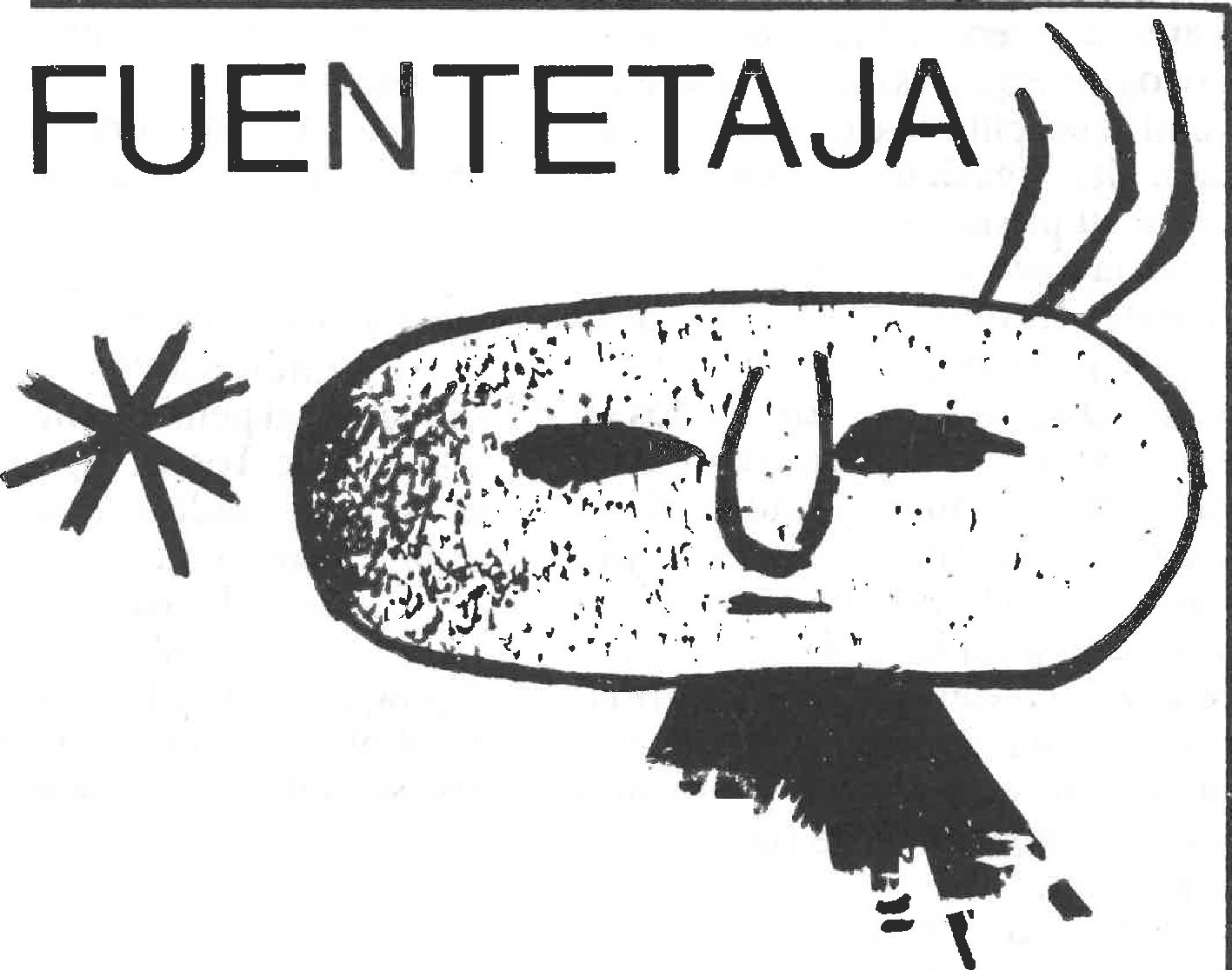 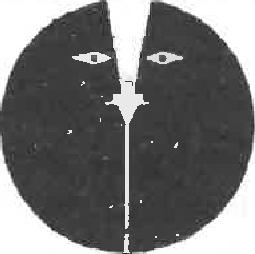 Asimismo, se aprobaron diversas declaraciones, entre las que sobresalen las enviadas al Frente Sandinista de Liberación Nacional de Nicaragua, saludando el triunfo popular; a los portuarios de Rotterdam y a los trabajadores de la Shell, ambos de Holanda, en apoyo a sus conflictos; agradeciendo la solidaria resolución del Sindicato Libre de la Marina Mercante de España por el boicot contra el envío de armas a la dictadura argentina, así como a los portuarios de Cherburgo (Francia), que llevaron a cabo una acción similar.El encuentro también aprobó una resolución respondiendo a la salutación remitida por Comisiones Obreras de España, así como "la solidaridad concreta hasta ahora manifestada con el TYSAE. Hacemos votos —añade el texto— por la intensificación de la fraternidad internacional entre trabajadores argentinos y españoles".Comentando el alzamiento de Menéndez —que se produjo precisamente mientras se realizaban las deliberaciones— otra resolución del TYSAE precisó: "Estas disputas son consecuencia del fracaso de los militares para elaborar un proyecto político que institucionalice la continuación de la represión al movimiento obrero y popular, principal objetivo del golpe de 1976. Asimismo, TYSAE deja clara su posición de denuncia del golpismo como otro intento de mantener los planes antiobreros y antipopulares de la dictadura militar ante su propia crisis".También se alertaba a la opinión pública internacional sobre el peligro que podía derivar del incidente para la vida de los miles de prisioneros políticos y reclamaba "de los pueblos y gobiernos de todo el mundo la solidaridad de acción efectiva para evitar una posible masacre, detener la continuación del genocidio y la violación de los derechos humanos".PROGRAMA TYSAE"Durante el último medio siglo, la clase dominante ha apelado a múltiples recursos, para contener las luchas obreras, populares y democráticas en la Argentina y estabilizar su domino sobre las masas.""1930, 1955 y 1966 son algunos de los hitos de este proceso y antecedentes del golpe militar de 1976. Y todos ellos ocurrieron cada vez que el recurso electoral no respondía puntualmente a los intereses absolutos de esas clases.""El golpe militar del 24 de marzode 1976, pues, no es sino el desarrollo de este proyecto estratégico de la clase dominante de estabilizar el dominio sobre los trabajadores y el pueblo y asegurar la penetración imperialista. Es, por lo tanto, un golpe esencialmente antiobrero, antipopular y antidemocrático. Las raíces históricas del golpe de 1976 están vinculadas a las conquistas sociales y políticas logradas por el movimiento obrero en todo el curso de nuestra historia y, especialmente, a aquellas que implicaban un factor favorable para el movimiento obrero en la correlación de fuerzas de la lucha de clases y, más aún, cuando esas conquistas fueron el resultado directo del protagonismo social y político de los trabajadores.""El proyecto global que la dictadura argentina intenta imponer hoy a sangre y fuego tiene un claro contenido de clase: los intereses del capital monopólico y de la gran burguesía agraria, financiera, industrial y mercantil. Este proyecto se propone además adecuarse a los planes imperialistas para América Latina, y en particular, para los del Cono Sur.""Este mismo proyecto global fue ensayado en anteriores oportunidades en las últimas décadas. Aunque con matices distintos, su base era la conciliación de clases y la connivencia de dirigentes sindicales al Servicio del capitalismo. En 1959 y 1960, durante el gobierno de Frondizi, grandes huelgas y luchas obreras impidieron su estabilización. En 1973, con la brecha abierta por la lucha obrera y las libertades democráticas conquistadas, se desarrollan movilizaciones contra el "Pacto Social"."En todos los casos, la más firme y consecuente resistencia a la aplicación de este proyecto global ha sido la de los trabajadores.""El auge de la lucha obrera determinó que la clase dominante recurriera cada vez más; y en forma más extrema, al Terrorismo de Estado, que hoy es el método principal de la dictadura para instaurar su dominio sobre los trabajadores y el pueblo. En el transcurso de esas luchas, y sobre todo a partir de 1973, es evidente el avance y exteriorización que alcanzó el sindicalismo combativo y clasista, mediante la recuperación de sindicatos, la defensa y obtención de mayores conquistas sociales y políticas y la lucha por la democracia sindical, adoptando para ello nuevos métodos de organización y lucha, cuya extensión más alta fueron las Coordinadoras, instrumento unitario implantado en el propio seno del movimiento sindical que se desarrolló con la participación de sindicatos, comisiones internas, agrupaciones, comités de huelga, etc., cuando los dirigentes al servicio de la patronal impedían el desarrollo de lasluchas y conflictos."En los últimos 40 meses, la dictadura militar ha intentado comenzar una transformación económica y social radicalmente opuesta a los intereses sociales y políticos de los trabajadores y el pueblo:— Drástica reducción del poder adquisitivo del salario.Aumento incesante de los precios en deterioro del nivel de vida popular y en beneficio del capital.Descuido y liquidación sistemática, en favor de empresas privadas, de los servicios de educación (se incrementa ladeserción escolar y el analfabetismo), salud (aumento de la mortalidad infantil y de la desnutrición general) y vivienda.Desempleo creciente y, sobre todo, desocupación.Racionalidad capitalista en el sector público, mediante la privatización de empresas estables y liquidación de cooperativas.— Entrega del mercado argentino al capital monopólico.Militarización de las actividades fundamentales de la sociedad argentina.Esta política de la dictadura, desde el mismo día del golpe, ha sido resistida en forma consecuente por la lucha reivindicativa de los trabajadores que, con diferentes ritmos, avances y repliegues, desarrollaron nuevos métodos de lucha.Por todo ello, los trabajadores y sindicalistas argentinos reunidos en Ámsterdam, acuerdan y resuelven:Ratificar las declaraciones aprobadas en París y en Torino.Pronunciarse por la reunificación y reorganización democrática de nuestra central sindical (CGT) y de todo el movimiento obrero, de abajo hacia arriba, a partir de asambleas, cuerpos de delegados, comisiones internas, y toda forma organizativa que se den los trabajadores. Por una CGT única, democrática, combativa e independiente de los patrones y del Estado.Por la unidad en la lucha contra la dictadura y sus recambios continuistas, ya sea a través de sucesiones militares o aperturas electoralistas restringidas y tramposas.Por la sistemática denuncia de aquellos sectores patronales, políticos y dirigentes sindicales burocráticos al servicio del capital ismo que con sus declaraciones y acciones diarias colaboran con la dictadura militar o alientan recambios que permitan mantener la explotación y represión de la clase obrera. Que estos sectores son artífices o cómplices de la usurpación de las estructuras del movimiento obrero.Que como trabajadores y sindicalistas argentinas en el exilio nos identificamos, en nuestra circunstancia y desde una perspectiva de lucha de clases, con todas las expresiones de lucha del movimiento obrero argentino y, en particular, con la heroica y abnegada resistencia que desarrollan los trabajadores en las fábricas, en distintos lugares de trabajo y en el campo, contra la dictadura, resistencia que recoge y continúa las luchas obreras combativas de períodos anteriores. En el mismo sentido, nos identificamos con la actividad consecuente y sostenida del movimiento de solidaridad con los represaliados por la dictadura, especialmente con las madres de Plaza de Mayo, que constituyen el símbolo vivo de la resistencia popular.Que denunciamos las recientes normas sobre los "desaparecidos" como una legalización del genocidio, por lo que responsabilizamos a las Fuerzas Armadas argentinas por la vida y la libertad de 30.000 compañeros secuestrados.Que los TYSAE reafirmamos nuestro propósito de contribuir humildemente pero con firmeza a difundir, propagandizar y reclamar solidaridad obrera internacional con la lucha de los trabajadores argentinos en legítima defensa de sus derechos cercenados por la dictadura militar. Y sobre todo:Por la aparición con vida y en libertad de todos los "desaparecidos".Por la libertad de todos los presos de la dictadura, sin excepciones, que fueron encarcelados por razones polí. ticas, sociales o sindicales.Por el cese del Terrorismo de Estado y el procesamiento penal de los responsables de los crímenes cometidos con el encarcelamiento, la tortura, el secuestro y el asesinato de decenas de miles de personas.Por una CGT única, democrática, combativa e independiente de los patrones y el Estado. Cese de las intervenciones a los sindicatos, libre actividad política y sindical.Por la inmediata vigencia de toda la legislación resultante de la lucha de los trabajadores:Convocatoria a paritarias libres y democráticas.Por el restablecimiento irrestricto del derecho de huelga y demás libertades sindicales.Por la restitución a los sindicatos y la permanencia de las obras sociales.Un nuevo agrupamiento del exilio argentino se ha constituido en Madrid: está integrado por trabajadores de prensa exiliados y se denomina Asociación de Periodistas Argentinos en España (APAE). La asamblea constitutiva se realizó en Madrid el pasado 27 de octubre, con la asistencia de unos 30 compañeros.La creación de este organismo fue impulsada por los ex-miembros del comité ejecutivo del plenario de delegados de la Asociación de Periodistas de Buenos Aires, y su objetivo central es ampliar el trabajo de solidaridad y denuncia de la situación en Argentina y, en forma fundamental, estructurar una tarea de apoyo y difusión de la actividad del Movimiento Pro-Recuperación del Sindicato, de corte antidictatorial y antiburocrático, creado en junio pasado, en forma clandestina, en Buenos Aires.El movimiento de resistencia en prensa se ha dado un programa de lucha que propone; a) recuperación irrestricta, por vía democrática, de sus organizaciones sindicales (Asociación de Periodistas de Buenos Aires, Federación Argentina de Trabajadores de Prensa y Sindicatos locales de trabajadores de prensa), como así también de la CGT y demás entidades gremiales intervenidas; b) aumento salarial que recomponga, en una primera etapa, el poder adquisitivo del gremio y del conjunto de los trabajadores; c) la libertad de los presos y la aparición de los secuestrados; d) la vigencia plena de losestatutos del periodista y del personal administrativo de prensa y de los convenios colectivos de trabajo; e) la no injerencia del Estado a nivel de las organizaciones sindicales, incluyendo también en ello las obras sociales sindicales, y el rechazo del proyecto de ley de asociaciones profesionales con el que se pretende someter aún más al movimiento obrero; f) la elección democrática e irrevocable de los dirigentes gremiales sin discriminación de ningún tipo; g) el derecho a la sindicalización de todos los trabajadores de prensa, sobre todo aquellos que han sido eliminados de los registros del gremio por maniobras patronales que los excluyen del pago legal de sus salarios, sin recibos que los acrediten como trabajadores estables y h) el derecho de todas las corrientes políticas a participar de las actividades sindicales".APAE, en consonancia con la lucha reivindicativa y antidictatorial, aprobó en la asamblea constitutiva un programa de cuatro puntos: 1) Plena vigencia de las libertades democráticas. Por el derrocamiento de la dictadura por la movilización obrera y popular. Contra toda maniobra continuista.Por la libertad de los presos y la aparición con vida y en libertad de los -secuestrados. Investigación de los crímenes y castigo de los culpables.Plena vigencia de la libertad de expresión. Levantamiento de las clausuras, cese de la persecución contra los trabajadores de prensa. Cese de la censura.Cese de la intervención militar en los sindicatos. Por la independencia de las organizaciones sindicales respecto del Estado y de los patrones. Por una CGT única, independiente, combativa y democrática. Contra el colaboracionismo sindical.En la Asamblea se resolvió además designar una comisión promotora, que tendrá a su cargo la organización de la entidad, la preparación de sus actividades y la conclusión de la etapa organizativa con la elección de las autoridades definitivas. La comisión está integrada por Ernesto Ekaizer, Juan Canal, Carlos Bradac, Carlos Aznares, Jorge Muracciole, Oscar Martínez Zemborain y Carlos Mamonde.